
РОССИЙСКАЯ  ФЕДЕРАЦИЯ 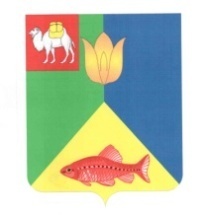 ЧЕЛЯБИНСКАЯ  ОБЛАСТЬ
ГЛАВА КУНАШАКСКОГО СЕЛЬСКОГО ПОСЕЛЕНИЯ
КУНАШАКСКОГО МУНИЦИПАЛЬНОГО РАЙОНАРАСПОРЯЖЕНИЕот 20.11.2023г.                                                                                              № 108Об окончании пожароопасного сезона                                                                                      2023 года на территории Кунашакского                                                                                      сельского поселения	В связи со снижением среднесуточных температур, отсутствием пожарной опасности и на основании Постановления Правительства Челябинской области от 03.11.2023 года № 600-П «Об окончании пожароопасного сезона 2023 года в лесах Челябинской области»:Пожароопасный сезон 2023 года на территории Кунашакского сельского поселения считать завершенным.Распоряжение Главы Кунашакского сельского поселения от 07.04.2023 года   № 39 считать утратившим силу.Настоящее Распоряжение подлежит официальному опубликованию. Р.М. Нуриев.